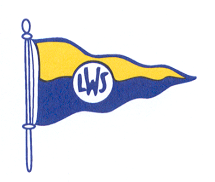      VERENIGING LEEUWARDER WATERSP0RT        Goedgekeurd bij koninklijk besluit 19 juni 1916 no 39.

         		 VOLMACHTOndergetekende, naam 		:wonende	:hierna te noemen volmachtgeverVerleent hierbij volmacht aannaam		:wonende	:hierna te noemen gevolmachtigdeom namens hem/haar, met toepassing van artikel 17 lid 4 van de Statuten van de vereniging, zijn/haar stem uit te brengen in de Algemene Ledenvergadering van ………………………. (datum) Deze volmacht wordt gegeven voor de stemming over agendapunt…………………………………Deze volmacht wordt gegeven voor alle stemmingen over agendapunten die in genoemde 
vergadering aan de orde worden gesteld en in stemming gebracht.
(Doorhalen waarvoor de volmacht niet wordt afgegeven) De gevolmachtigde verklaart hierbij dat hij/zij niet meer dan twee  volmachten van leden heeft aangenomen en dat de volmacht op initiatief van de volmachtgever is verleend!Opgemaakt te  ………………..…………………..op ………………………… HandtekeningVolmachtgever							GevolmachtigdeDe volmacht dient volledig te zijn ingevuld en ondertekend. 